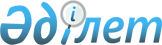 Тілдерді қолдану мен дамытудың 2001-2010 жылдарға арналған мемлекеттік бағдарламасын әзірлеу туралыҚазақстан Республикасы Премьер-Министрінің Өкімі 2000 жылғы 23 маусым N 92-ө

      Қазақстан Республикасы Президентінің "Тілдерді қолдану мен дамытудың мемлекеттік бағдарламасы туралы" 1998 жылғы 5 қазандағы N 4106 U984106_ Жарлығымен бекітілген Тілдерді қолдану мен дамытудың мемлекеттік бағдарламасының 3 тармағын іске асыру мақсатында: 

      1. Қазақстан Республикасының Мәдениет, ақпарат және қоғамдық келісім министрлігі 2000 жылғы 30 қыркүйекке дейін Тілдерді қолдану мен дамытудың 2001-2010 жылдарға арналған мемлекеттік бағдарламасын (бұдан әрі - Бағдарлама) әзірлесін және Қазақстан Республикасы Үкіметінің қарауына енгізсін.      2. Бағдарламаны әзірлеу мәселелері жөнінде ұсыныстарды пысықтау үшін мына құрамда жұмыс тобы құрылсын:      Сәрсенбаев                   - Қазақстан Республикасының      Алтынбек Сәрсенбайұлы          Мәдениет, ақпарат және қоғамдық                                     келісім министрі, жетекші      Әбділдин                     - Қазақстан Республикасы Парламенті      Жабайхан Мүбәракұлы            Сенатының депутаты (келісім                                     бойынша)      Әбіқаев                      - Қазақстан Республикасының Сыртқы      Нұртай Әбіқайұлы               істер бірінші вице-министрі      Атрушкевич                   - Қазақстан Республикасы Парламенті      Павел Александрович            Сенатының депутаты, Қазақстан                                     халықтары Ассамблеясы төрағасының                                     орынбасары (келісім бойынша)      Бәкір                        - Қазақсатн Республикасы Парламенті      Әбдіжәлел Қошқарұлы            Мәжілісінің депутаты (келісім                                     бойынша)      Бүркітбаев                   - Қазақстан Республикасының Көлік      Серік Мінәуарұлы               және коммуникациялар министрі      Гаркавец                     - Украин ұлттық-мәдени орталығының      Александр Николаевич           төрағасы (келісім бойынша)      Есенбаев                     - Қазақстан Республикасының Қаржы      Мәжит Төлеубекұлы              министрі      Зиманов                      - Қазақ академиялық университетінің      Салық Зиманұлы                 ректоры (келісім бойынша)      Қайдар                       - "Қазақ тілі" халықаралық қоғамының      Әбдуәли Туғанбайұлы            президенті (келісім бойынша)      Құлекеев                     - Қазақстан Республикасының      Жақсыбек Әбдірахметұлы         Экономика министрі      Көшербаев                    - Қазақстан Республикасының Білім      Қырымбек Елеуұлы               және ғылым министрі      Мұхамеджанов                 - Қазақстан Республикасының Әділет      Бауыржан Әлімұлы               министрі      Радостовец                   - Қазақстан Республикасының Еңбек      Николай Владимирович           және халықты әлеуметтік қорғау                                     министрі      Сапарғалиев                  - Қазақ академиялық университетінің      Ғайрат Сапарғалиұлы            кафедра меңгерушісі (келісім бойынша)      Тоғысов                      - Қазақстан Республикасы Қорғаныс      Әмірбек Әнуарұлы               министрінің орынбасары      Хұсайын                      - Қазақстан Республикасының Білім      Көбей Шахметұлы                және ғылым министрлігі                                     А.Байтұрсынов атындағы Тіл білімі                                     институтының директоры      Шаймерденов                  - Қазақстан Республикасының      Ербол Шаймерденұлы             Мәдениет, ақпарат және қоғамдық                                     келісім министрлігі Тілдерді дамыту                                     департаментінің директоры      Щеголихин                    - Қазақстан Республикасы Парламенті      Иван Павлович                  Сенатының депутаты (келісім бойынша)      3. Орталық және жергілікті атқарушы органдар 2000 жылдың 8 шілдесіне дейін Қазақстан Республикасының Мәдениет, ақпарат және қоғамдық келісім министрлігіне Бағдарламаның жобасына байланысты ұсыныстарын тапсырсын.      4. Осы өкімнің орындалуын бақылау Қазақстан Республикасының Мәдениет, ақпарат және қоғамдық келісім министрлігіне жүктелсін.      Премьер-Министр      Оқығандар:      Қасымбеков Б.А.     Орынбекова Д.Қ.
					© 2012. Қазақстан Республикасы Әділет министрлігінің «Қазақстан Республикасының Заңнама және құқықтық ақпарат институты» ШЖҚ РМК
				